SRIJEDA, 20.5.2020.PONOVIMO:FILM je vrpca za snimanje, filmska traka, djelo snimljeno na filmuVRSTE FILMA:a) igrani filmb) dokumentarni filmc) animirani film( crtani, lutkarski, kolažni, računalni)Danas se upoznajemo s dokumentarnim filmomPratite učiteljicu u Školi na TrećemPoslije škole otvorite udžbenik na 132. i 133 straniciPogledajte dokumentarni film Branka Marjanovića Neobičan mungo iz serije Mala čuda velike prirodePrepišite (isprintajte) plan pločePLAN PLOČE :DOMAĆA ZADAĆA (ne treba pripremiti za provjeru):1. Napišite što ste sve saznali o neobičnoj životinjici mungu.Pomognite si pitanjima na 133.      stranici.2. Objasnite zašto je to dokumentarni film.3. Pokušajte riješiti rebus.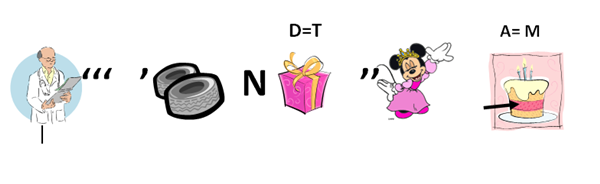 DOKUMENTARNI FILMDokumentarni film je film koji prikazuje stvarne događaje, najčešće nema glumaca i donosi nam informacije o predmetu koji prikazuje.Ne događa se ništa izmišljeno, ali zato možemo puno saznati o zanimljivim događajima, krajevima koje ne poznajemo, slavnim ljudima, biljkama, životinjama....MALA ČUDA VELIKE PRIRODE(serija dokumentarnih filmova )SCENARIJ I REŽIJA: Branko MarjanovićPROIZVODNJA: Zagreb filmNeobičan mungosVRSTA: dokumentarni filmTEMA: neobičan život mungosaMJESTO RADNJE: otok MljetLIKOVI: mungosIDEJA: Snalažljivost i prilagodba važni su za preživljavanje u prirodi.